PERSOONLIJK VOORNAAMWOORD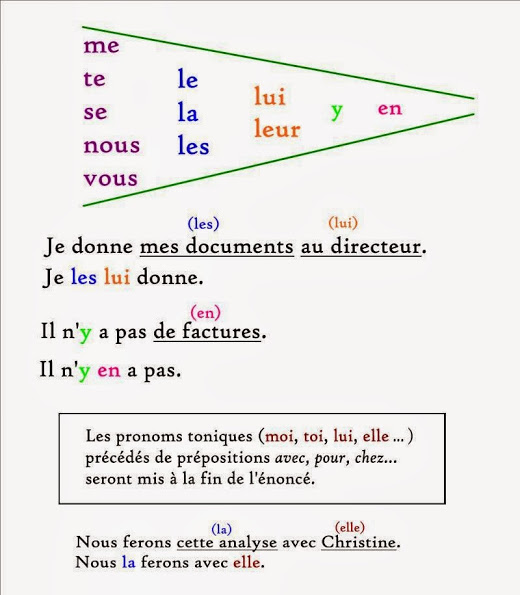 Onderwerpje tuil elleonnousvousils ellesNadruk / na vz.moitoiluielle--nousvouseuxellesLijdend  voorwerp (COD)me (m')te (t')le (l')la (l')--nous vousleslesmeewerkendvoorwerp (COI)me (m')te (t')luilui--nousvousleurleurvervanging 'de + zaak'envervanging ander vz. + zaakyPlaats van het persoonlijk voornaamwoord:Onderwerp: op dezelfde plaats van het onderwerp zonder vervangingNadruk: helemaal vooraan of achteraan in de zinNa voorzetsel: op dezelfde plaats laten staan (dus na het voorzetsel) Lijdend voorwerp / meewerkend voorwerp / y / en:vlak voor het hele ww. (indien aanwezig)vlak voor de persoonsvorm (als er geen heel ww. is)vlak na de gebiedende wijs (met een streepje ertussen)vlak voor de gebiedende wijs als deze ontkennend is.Voorbeelden / exemples:Onderwerp: Mon père travaille dans une usine. >> Il travaille dans une usine.Nadruk: Qui a vu mon nouveau pantalon? Moi, je l'ai vu.Na voozetsel.: J'ai un cadeau pour mes parents. >> J'ai un cadeau pour eux.Lijdend voorwerp: Je donne un cadeau à ma femme. >> Je le donne à ma femme.Meewerkend voorwerp: Je donne un cadeau à ma femme. >> Je lui donne un cadeau.Je le lui donne. (ik geef het (aan) haar)Je l'ai donné à ma femmeJe lui ai donné un cadeau.Je le lui ai donné.Je vais le donner à ma femme.Je vais lui donner un cadeau.Je vais le lui donner.Je ne lui donne pas de cadeau.Je ne le donne pas à ma femme.je ne le lui donne pas.Je ne l'ai pas donné à ma femme.Je ne lui ai pas donné de cadeau.Je ne le lui ai pas donné.Je ne veux pas le donner à ma femme.Je ne veux pas lui donner de cadeau.je ne veux pas le lui donner.Donne-le à ta femme!Donne-lui un cadeau!Donne-le lui!Ne le donne pas à ta femme!Ne lui donne pas de cadeau!Ne le lui donne pas!en:Je parle de mes vacances. >> J'en parle.J'ai bu trop de bière. >> J'en ai bu trop.y:Je veux penser à mes vacances. >> Je veux y penser.Je suis allé à Paris. J'y suis allé.Plaats van het persoonlijk voornaamwoord:Onderwerp: op dezelfde plaats van het onderwerp zonder vervangingNadruk: helemaal vooraan of achteraan in de zinNa voorzetsel: op dezelfde plaats laten staan (dus na het voorzetsel) Lijdend voorwerp / meewerkend voorwerp / y / en:vlak voor het hele ww. (indien aanwezig)vlak voor de persoonsvorm (als er geen heel ww. is)vlak na de gebiedende wijs (met een streepje ertussen)vlak voor de gebiedende wijs als deze ontkennend is.Voorbeelden / exemples:Onderwerp: Mon père travaille dans une usine. >> Il travaille dans une usine.Nadruk: Qui a vu mon nouveau pantalon? Moi, je l'ai vu.Na voozetsel.: J'ai un cadeau pour mes parents. >> J'ai un cadeau pour eux.Lijdend voorwerp: Je donne un cadeau à ma femme. >> Je le donne à ma femme.Meewerkend voorwerp: Je donne un cadeau à ma femme. >> Je lui donne un cadeau.Je le lui donne. (ik geef het (aan) haar)Je l'ai donné à ma femmeJe lui ai donné un cadeau.Je le lui ai donné.Je vais le donner à ma femme.Je vais lui donner un cadeau.Je vais le lui donner.Je ne lui donne pas de cadeau.Je ne le donne pas à ma femme.je ne le lui donne pas.Je ne l'ai pas donné à ma femme.Je ne lui ai pas donné de cadeau.Je ne le lui ai pas donné.Je ne veux pas le donner à ma femme.Je ne veux pas lui donner de cadeau.je ne veux pas le lui donner.Donne-le à ta femme!Donne-lui un cadeau!Donne-le lui!Ne le donne pas à ta femme!Ne lui donne pas de cadeau!Ne le lui donne pas!en:Je parle de mes vacances. >> J'en parle.J'ai bu trop de bière. >> J'en ai bu trop.y:Je veux penser à mes vacances. >> Je veux y penser.Je suis allé à Paris. J'y suis allé.Plaats van het persoonlijk voornaamwoord:Onderwerp: op dezelfde plaats van het onderwerp zonder vervangingNadruk: helemaal vooraan of achteraan in de zinNa voorzetsel: op dezelfde plaats laten staan (dus na het voorzetsel) Lijdend voorwerp / meewerkend voorwerp / y / en:vlak voor het hele ww. (indien aanwezig)vlak voor de persoonsvorm (als er geen heel ww. is)vlak na de gebiedende wijs (met een streepje ertussen)vlak voor de gebiedende wijs als deze ontkennend is.Voorbeelden / exemples:Onderwerp: Mon père travaille dans une usine. >> Il travaille dans une usine.Nadruk: Qui a vu mon nouveau pantalon? Moi, je l'ai vu.Na voozetsel.: J'ai un cadeau pour mes parents. >> J'ai un cadeau pour eux.Lijdend voorwerp: Je donne un cadeau à ma femme. >> Je le donne à ma femme.Meewerkend voorwerp: Je donne un cadeau à ma femme. >> Je lui donne un cadeau.Je le lui donne. (ik geef het (aan) haar)Je l'ai donné à ma femmeJe lui ai donné un cadeau.Je le lui ai donné.Je vais le donner à ma femme.Je vais lui donner un cadeau.Je vais le lui donner.Je ne lui donne pas de cadeau.Je ne le donne pas à ma femme.je ne le lui donne pas.Je ne l'ai pas donné à ma femme.Je ne lui ai pas donné de cadeau.Je ne le lui ai pas donné.Je ne veux pas le donner à ma femme.Je ne veux pas lui donner de cadeau.je ne veux pas le lui donner.Donne-le à ta femme!Donne-lui un cadeau!Donne-le lui!Ne le donne pas à ta femme!Ne lui donne pas de cadeau!Ne le lui donne pas!en:Je parle de mes vacances. >> J'en parle.J'ai bu trop de bière. >> J'en ai bu trop.y:Je veux penser à mes vacances. >> Je veux y penser.Je suis allé à Paris. J'y suis allé.Plaats van het persoonlijk voornaamwoord:Onderwerp: op dezelfde plaats van het onderwerp zonder vervangingNadruk: helemaal vooraan of achteraan in de zinNa voorzetsel: op dezelfde plaats laten staan (dus na het voorzetsel) Lijdend voorwerp / meewerkend voorwerp / y / en:vlak voor het hele ww. (indien aanwezig)vlak voor de persoonsvorm (als er geen heel ww. is)vlak na de gebiedende wijs (met een streepje ertussen)vlak voor de gebiedende wijs als deze ontkennend is.Voorbeelden / exemples:Onderwerp: Mon père travaille dans une usine. >> Il travaille dans une usine.Nadruk: Qui a vu mon nouveau pantalon? Moi, je l'ai vu.Na voozetsel.: J'ai un cadeau pour mes parents. >> J'ai un cadeau pour eux.Lijdend voorwerp: Je donne un cadeau à ma femme. >> Je le donne à ma femme.Meewerkend voorwerp: Je donne un cadeau à ma femme. >> Je lui donne un cadeau.Je le lui donne. (ik geef het (aan) haar)Je l'ai donné à ma femmeJe lui ai donné un cadeau.Je le lui ai donné.Je vais le donner à ma femme.Je vais lui donner un cadeau.Je vais le lui donner.Je ne lui donne pas de cadeau.Je ne le donne pas à ma femme.je ne le lui donne pas.Je ne l'ai pas donné à ma femme.Je ne lui ai pas donné de cadeau.Je ne le lui ai pas donné.Je ne veux pas le donner à ma femme.Je ne veux pas lui donner de cadeau.je ne veux pas le lui donner.Donne-le à ta femme!Donne-lui un cadeau!Donne-le lui!Ne le donne pas à ta femme!Ne lui donne pas de cadeau!Ne le lui donne pas!en:Je parle de mes vacances. >> J'en parle.J'ai bu trop de bière. >> J'en ai bu trop.y:Je veux penser à mes vacances. >> Je veux y penser.Je suis allé à Paris. J'y suis allé.Plaats van het persoonlijk voornaamwoord:Onderwerp: op dezelfde plaats van het onderwerp zonder vervangingNadruk: helemaal vooraan of achteraan in de zinNa voorzetsel: op dezelfde plaats laten staan (dus na het voorzetsel) Lijdend voorwerp / meewerkend voorwerp / y / en:vlak voor het hele ww. (indien aanwezig)vlak voor de persoonsvorm (als er geen heel ww. is)vlak na de gebiedende wijs (met een streepje ertussen)vlak voor de gebiedende wijs als deze ontkennend is.Voorbeelden / exemples:Onderwerp: Mon père travaille dans une usine. >> Il travaille dans une usine.Nadruk: Qui a vu mon nouveau pantalon? Moi, je l'ai vu.Na voozetsel.: J'ai un cadeau pour mes parents. >> J'ai un cadeau pour eux.Lijdend voorwerp: Je donne un cadeau à ma femme. >> Je le donne à ma femme.Meewerkend voorwerp: Je donne un cadeau à ma femme. >> Je lui donne un cadeau.Je le lui donne. (ik geef het (aan) haar)Je l'ai donné à ma femmeJe lui ai donné un cadeau.Je le lui ai donné.Je vais le donner à ma femme.Je vais lui donner un cadeau.Je vais le lui donner.Je ne lui donne pas de cadeau.Je ne le donne pas à ma femme.je ne le lui donne pas.Je ne l'ai pas donné à ma femme.Je ne lui ai pas donné de cadeau.Je ne le lui ai pas donné.Je ne veux pas le donner à ma femme.Je ne veux pas lui donner de cadeau.je ne veux pas le lui donner.Donne-le à ta femme!Donne-lui un cadeau!Donne-le lui!Ne le donne pas à ta femme!Ne lui donne pas de cadeau!Ne le lui donne pas!en:Je parle de mes vacances. >> J'en parle.J'ai bu trop de bière. >> J'en ai bu trop.y:Je veux penser à mes vacances. >> Je veux y penser.Je suis allé à Paris. J'y suis allé.Plaats van het persoonlijk voornaamwoord:Onderwerp: op dezelfde plaats van het onderwerp zonder vervangingNadruk: helemaal vooraan of achteraan in de zinNa voorzetsel: op dezelfde plaats laten staan (dus na het voorzetsel) Lijdend voorwerp / meewerkend voorwerp / y / en:vlak voor het hele ww. (indien aanwezig)vlak voor de persoonsvorm (als er geen heel ww. is)vlak na de gebiedende wijs (met een streepje ertussen)vlak voor de gebiedende wijs als deze ontkennend is.Voorbeelden / exemples:Onderwerp: Mon père travaille dans une usine. >> Il travaille dans une usine.Nadruk: Qui a vu mon nouveau pantalon? Moi, je l'ai vu.Na voozetsel.: J'ai un cadeau pour mes parents. >> J'ai un cadeau pour eux.Lijdend voorwerp: Je donne un cadeau à ma femme. >> Je le donne à ma femme.Meewerkend voorwerp: Je donne un cadeau à ma femme. >> Je lui donne un cadeau.Je le lui donne. (ik geef het (aan) haar)Je l'ai donné à ma femmeJe lui ai donné un cadeau.Je le lui ai donné.Je vais le donner à ma femme.Je vais lui donner un cadeau.Je vais le lui donner.Je ne lui donne pas de cadeau.Je ne le donne pas à ma femme.je ne le lui donne pas.Je ne l'ai pas donné à ma femme.Je ne lui ai pas donné de cadeau.Je ne le lui ai pas donné.Je ne veux pas le donner à ma femme.Je ne veux pas lui donner de cadeau.je ne veux pas le lui donner.Donne-le à ta femme!Donne-lui un cadeau!Donne-le lui!Ne le donne pas à ta femme!Ne lui donne pas de cadeau!Ne le lui donne pas!en:Je parle de mes vacances. >> J'en parle.J'ai bu trop de bière. >> J'en ai bu trop.y:Je veux penser à mes vacances. >> Je veux y penser.Je suis allé à Paris. J'y suis allé.